毕业设计（论文）辽宁科技大学教务处制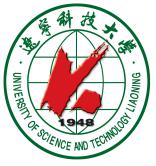 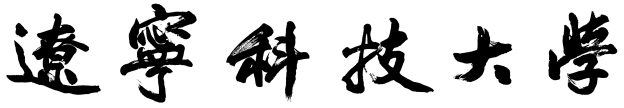 University of Science and Technology Liaoning课题名称：院  系：专业班级：学生姓名：指导教师：